MISSISSIPPI VALLEY STATE UNIVERSITY 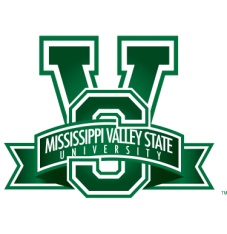 Department of Distance & Online EducationSUMMER I 2018                  								                   Online Courses			                                                     ( May 29 – June 28, 2018 )CRN#CRSE#SECSECSECSECCOURSE NAMECOURSE NAMEINSTRUCTORINSTRUCTORINSTRUCTORCREDITSCREDITS( BUSINESS )( BUSINESS )( BUSINESS )( BUSINESS )( BUSINESS )( BUSINESS )( BUSINESS )( BUSINESS )( BUSINESS )( BUSINESS )( BUSINESS )( BUSINESS )( BUSINESS )3076AC 221E01E01E01E01Financial AccountingFinancial AccountingHammondHammondHammondHammond33033AC 326E01E01E01E01Accounting SystemsAccounting SystemsSimmsSimmsSimmsSimms33064BA 203E01E01E01E01Computer Application in BusinessComputer Application in BusinessBryantBryantBryantBryant33065BA 320E01E01E01E01Business CommunicationBusiness CommunicationBryant Bryant Bryant Bryant 33067BA340E01E01E01E01Organizational BehaviorOrganizational BehaviorSimmsSimmsSimmsSimms33066BA 421E01E01E01E01International BusinessInternational BusinessChowdhuryChowdhuryChowdhuryChowdhury33075BA626           E01E01E01E01Advanced Topics in Corporate FinanceAdvanced Topics in Corporate FinanceKimKimKimKim33072BA 636E01E01E01E01Advertising ManagementAdvertising ManagementShepherdShepherdShepherdShepherd33074BA644E01E01E01E01Small Business & EntrepreneursSmall Business & EntrepreneursChowdhuryChowdhuryChowdhuryChowdhury33073BA 654E01E01E01E01Global Management Issues/PerspectiveGlobal Management Issues/PerspectiveShepherdShepherdShepherdShepherd3( CRIMINAL JUSTICE )( CRIMINAL JUSTICE )( CRIMINAL JUSTICE )( CRIMINAL JUSTICE )( CRIMINAL JUSTICE )( CRIMINAL JUSTICE )( CRIMINAL JUSTICE )( CRIMINAL JUSTICE )( CRIMINAL JUSTICE )( CRIMINAL JUSTICE )( CRIMINAL JUSTICE )( CRIMINAL JUSTICE )( CRIMINAL JUSTICE )3007CJ 596E01E01E01E01Seminar in Organized CrimeSeminar in Organized CrimeElechiElechiElechiElechi33008CJ 606E01E01E01E01Seminar in Community CorrectionsSeminar in Community CorrectionsElechiElechiElechiElechi3(EDUCATION)(EDUCATION)(EDUCATION)(EDUCATION)(EDUCATION)(EDUCATION)(EDUCATION)(EDUCATION)(EDUCATION)(EDUCATION)(EDUCATION)(EDUCATION)(EDUCATION)3039EC 106E01E01E01E01Development of Perspective FamilyDevelopment of Perspective FamilyDevelopment of Perspective FamilyWoodsWoodsWoods33040EC 205E01E01E01E01NutritionNutritionNutritionBoydBoydBoyd33041EC 311E01E01E01E01Dynamics of PlayDynamics of PlayDynamics of PlayBanksBanksBanks33042EC 313E01E01E01E01Child Care AdministrationChild Care AdministrationChild Care AdministrationWoodsWoodsWoods33032EC 313E01E01E01E01Child Care AdministrationChild Care AdministrationChild Care AdministrationMinorMinorMinor33045EC 403E01E01E01E01LiteracyLiteracyLiteracyBoydBoydBoyd3( HEALTH, PHYSICAL EDUCATION & RECREATION )( HEALTH, PHYSICAL EDUCATION & RECREATION )( HEALTH, PHYSICAL EDUCATION & RECREATION )( HEALTH, PHYSICAL EDUCATION & RECREATION )( HEALTH, PHYSICAL EDUCATION & RECREATION )( HEALTH, PHYSICAL EDUCATION & RECREATION )( HEALTH, PHYSICAL EDUCATION & RECREATION )( HEALTH, PHYSICAL EDUCATION & RECREATION )( HEALTH, PHYSICAL EDUCATION & RECREATION )( HEALTH, PHYSICAL EDUCATION & RECREATION )( HEALTH, PHYSICAL EDUCATION & RECREATION )( HEALTH, PHYSICAL EDUCATION & RECREATION )( HEALTH, PHYSICAL EDUCATION & RECREATION )3036PED 511E01E01E01E01Research MethodsResearch MethodsResearch MethodsHallHallHall33037PED 519E01E01E01E01NCAA ComplianceNCAA ComplianceNCAA ComplianceLivingstonLivingstonLivingston3( MASS COMMUNICATION )( MASS COMMUNICATION )( MASS COMMUNICATION )( MASS COMMUNICATION )( MASS COMMUNICATION )( MASS COMMUNICATION )( MASS COMMUNICATION )( MASS COMMUNICATION )( MASS COMMUNICATION )( MASS COMMUNICATION )( MASS COMMUNICATION )( MASS COMMUNICATION )( MASS COMMUNICATION )3004MC 300E01E01E01E01Media WritingMedia WritingWilliamsWilliamsWilliamsWilliams33005MC 325MC 325E01E01E01E01Introduction to Mass CommunicationWilliamsWilliamsWilliamsWilliams33095SP 301SP 301E01E01E01E01Fundamental of Public SpeakingBowdenBowdenBowdenBowden33003TH 302TH 302E01E01E01E01Origins of TheaterBaymanBaymanBaymanBayman3( MATHEMATICS & COMPUTER INFORMATION SCIENCE )( MATHEMATICS & COMPUTER INFORMATION SCIENCE )( MATHEMATICS & COMPUTER INFORMATION SCIENCE )( MATHEMATICS & COMPUTER INFORMATION SCIENCE )( MATHEMATICS & COMPUTER INFORMATION SCIENCE )( MATHEMATICS & COMPUTER INFORMATION SCIENCE )( MATHEMATICS & COMPUTER INFORMATION SCIENCE )( MATHEMATICS & COMPUTER INFORMATION SCIENCE )( MATHEMATICS & COMPUTER INFORMATION SCIENCE )( MATHEMATICS & COMPUTER INFORMATION SCIENCE )( MATHEMATICS & COMPUTER INFORMATION SCIENCE )( MATHEMATICS & COMPUTER INFORMATION SCIENCE )( MATHEMATICS & COMPUTER INFORMATION SCIENCE )3056CS 111CS 111CS 111CS 111E01Introduction to Data ProcessingIntroduction to Data ProcessingIntroduction to Data ProcessingWhiteWhiteWhite33097MA1 00BMA1 00BMA1 00BMA1 00BE01Intermediate AlgebraIntermediate AlgebraIntermediate AlgebraDixonDixonDixon33057MA 111MA 111MA 111MA 111E01College AlgebraCollege AlgebraCollege AlgebraStevensStevensStevens3( ORGANIZATIONAL MANAGEMENT )( ORGANIZATIONAL MANAGEMENT )( ORGANIZATIONAL MANAGEMENT )( ORGANIZATIONAL MANAGEMENT )( ORGANIZATIONAL MANAGEMENT )( ORGANIZATIONAL MANAGEMENT )( ORGANIZATIONAL MANAGEMENT )( ORGANIZATIONAL MANAGEMENT )( ORGANIZATIONAL MANAGEMENT )( ORGANIZATIONAL MANAGEMENT )( ORGANIZATIONAL MANAGEMENT )( ORGANIZATIONAL MANAGEMENT )( ORGANIZATIONAL MANAGEMENT )3035OMP 310OMP 310OMP 310E01E01E01The Adult JourneyCancelledCancelledCancelledCancelled33036OMP320OMP320OMP320E01E01E01Group and Team DynamicsCancelledCancelledCancelledCancelled33037OMP410OMP410OMP410E01E01E01Marketing for ManagersSandersSandersSandersSanders33038OMP420OMP420OMP420E01E01E01Finance for ManagersSandersSandersSandersSanders3( SOCIAL SCIENCE )( SOCIAL SCIENCE )( SOCIAL SCIENCE )( SOCIAL SCIENCE )( SOCIAL SCIENCE )( SOCIAL SCIENCE )( SOCIAL SCIENCE )( SOCIAL SCIENCE )( SOCIAL SCIENCE )( SOCIAL SCIENCE )( SOCIAL SCIENCE )( SOCIAL SCIENCE )( SOCIAL SCIENCE )3032HI 101HI 101E01E01E01E01World HistoryWorld HistoryRueberRueberRueber33031HI 201HI 201E01E01E01E01Early US HistoryEarly US HistoryTurnipseedTurnipseedTurnipseed33030HI 202HI 202E01E01E01E01Modern US HistoryModern US HistoryCancelledCancelledCancelled33033SO 211SO 211HE1HE1HE1HE1Introduction to SociologyIntroduction to SociologyRashRashRash33034SO 213SO 213E01E01E01E01Social PsychologySocial PsychologyBradfordBradfordBradford3( SOCIAL WORK )( SOCIAL WORK )( SOCIAL WORK )( SOCIAL WORK )( SOCIAL WORK )( SOCIAL WORK )( SOCIAL WORK )( SOCIAL WORK )( SOCIAL WORK )( SOCIAL WORK )( SOCIAL WORK )( SOCIAL WORK )( SOCIAL WORK )3021SW 511HE1HE1HE1HE1Social Welfare Policy IISocial Welfare Policy IISocial Welfare Policy IISocial Welfare Policy IINewsomeNewsome33022SW 540HE1HE1HE1HE1Diversity Micro Mezzo MacroDiversity Micro Mezzo MacroDiversity Micro Mezzo MacroDiversity Micro Mezzo MacroHoqueHoque33023SW 580HE1HE1HE1HE1Field Practice Seminar IField Practice Seminar IField Practice Seminar IField Practice Seminar IBostonBoston3